Zikova č. 618/14, Nové Sady, 779 00 Olomouc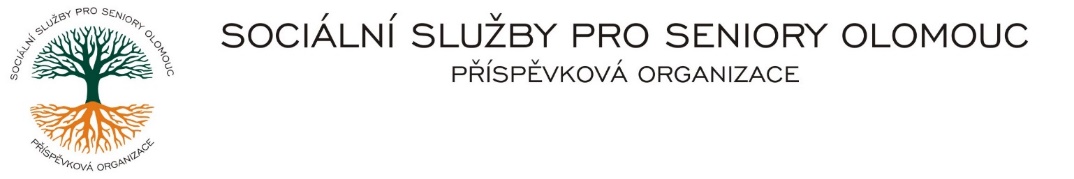 IČ: 75004259 * tel.: 585757061 E-mail: olomouc@sluzbyproseniory.cz * DS: cn5k73hZápis v OR v oddílu Pr, vložka 770 u Krajského soudu v OstravěObjednávkaObjednáváme u Vás zhotovení a montáž x ks zásuvkových skříní v budově xxx.Předpokládaná cena xx xxx,xx Kč.Zdůvodnění výběru dodavatele:Dodavatel byl vybrán na základě dobré spolupráce z předchozích zakázek a zahájení prací v nejbližším možném termínu.Příkazce operace:Správce rozpočtu:Akceptuji tuto objednávku:  telefonickyObj. č. :      S/289b/2023                                      Vyřizuje/ Milatová/585757061               xxxx xxxxxx    E-mail: sekretariat@sluzbyproseniory.cz  xxxxxxxxxxx 32                        Web.str.:    www.sluzbyproseniory.cz       779 00  Olomouc             Bank. sp..: KB Olomouc,                                                 č.ú.: 27-4231640257/0100 DIČ:           CZ-750 042 59 NEJSME PLÁTCI DPHDatum:      19.12.2023